Религиозная организация –духовная образовательная организация высшего образования«МОСКОВСКАЯ ДУХОВНАЯ АКАДЕМИЯРУССКОЙ ПРАВОСЛАВНОЙ ЦЕРКВИ»При поддержке Учебного комитета Русской Православной Церкви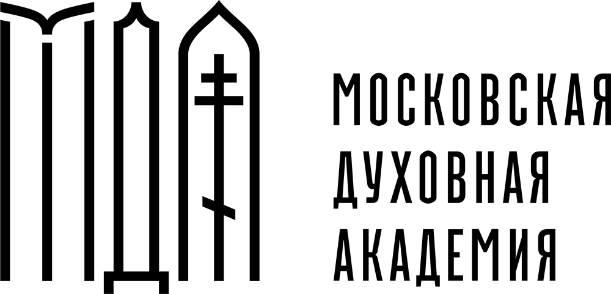 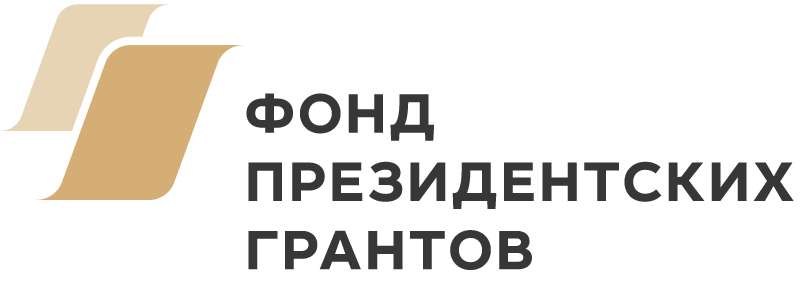 ИНФОРМАЦИОННОЕ ПИСЬМОО проведении Международной научно-практической конференции «Православное богословие: традиции и современность»в очно-дистанционном формате23 ноября 2020 года по благословению Преосвященнейшего Питирима, епископа Звенигородского, Религиозная организация – духовная образовательная организация высшего образования «Московская духовная академия Русской Православной Церкви» проводит Международную научно-практическую конференцию «Православное богословие: традиции и современность». Конференция памяти профессоров МДА Н.К. Гаврюшина, А.И. Сидорова, А.Т. Казаряна.К участию в конференции приглашаются ученые, представители духовенства, преподаватели, аспиранты, магистранты и студенты духовных и светских высших учебных заведений, проводящие исследования в области богословия, патрологии, философии, религиоведения, культурологии, православной антропологии и психологии, филологии.Конференция планируется в очно-дистанционном формате: очное участие предполагается в случае снятия санитарных ограничений; дистанционное участие будет организовано на платформе ZOOM. Направления работы конференции:история русской религиозно-философской мысли;методология богословских наук; философия и богословие;философия религии;современные философские теченияТребования к участникамЖелающим принять участие в конференции необходимо 
до 1 ноября 2020 г. отправить заявку и текст статьи в оргкомитет на адрес электронной почты: sekretar.bogoslovie.mda@gmail.com ФИО (полностью), священный сан (при наличии).Наименование вуза, факультет.Для ППС: кафедра, должность, ученая степень, ученое звание.Для студентов: курс, уровень образования (бакалавриат, специалитет, магистратура, аспирантура), направление подготовки.Личная контактная информация: номер мобильного телефона, адрес электронной почты.Тема доклада.Краткая аннотация к докладу (не более 7 строк) и ключевые слова (4-6 слов или словосочетаний) на русском и английском языках.Форма участия: очно / дистанционно.Необходимость бронирования гостиницы (для очных участников): да / нет.Проживание и питание иногородних и иностранных участников за счет принимающей стороны, дорожные расходы – за счет отправляющей стороны.Регламент конференции: доклад на пленарном заседании – 20 минут, выступление на секционном заседании – 10 минут.Приветствуется сопровождение доклада мультимедийной презентацией.Ссылка на вход в конференцию (для дистанционного участия) и программа будут размещены на сайте Московской духовной академии и разосланы докладчикам до 10 ноября. Всем участникам мероприятия будет предоставлен сертификат.Требования к публикациям Материалы для публикации принимаются в формате WORD (doc, docx). Объем текста со списком литературы и переводом необходимых фрагментов – от 15 до 30 тыс. знаков (включая пробелы). Требования к материалам, подаваемым для публикации в научных изданиях Московской духовной академии размещены на официальном сайте МДА https://mpda.ru/science/journals/trebovanija-k-materialam/Лучшие статьи будут опубликованы научном журнале «Вопросы богословия» с размещением в Национальной библиографической базе данных (РИНЦ).Оргкомитет оставляет за собой право отклонять статьи, не соответствующие тематике конференции или оформленные без учета указанных требований. По всем вопросам обращаться к секретарю кафедры Богословия иеромонаху Дамиану (Воронову):тел.: + 7 (916) 737-27-59e-mail: sekretar.bogoslovie.mda@gmail.com 